https://www.youtube.com/watch?v=13xuJmtUR2I17 April 1915 smiling, smoking. Two stills of this date in BMH.See also Cooper Graham and Ron van Dopperen article Historical Journal of Film, Radio and Television 2015cgraham2@att.net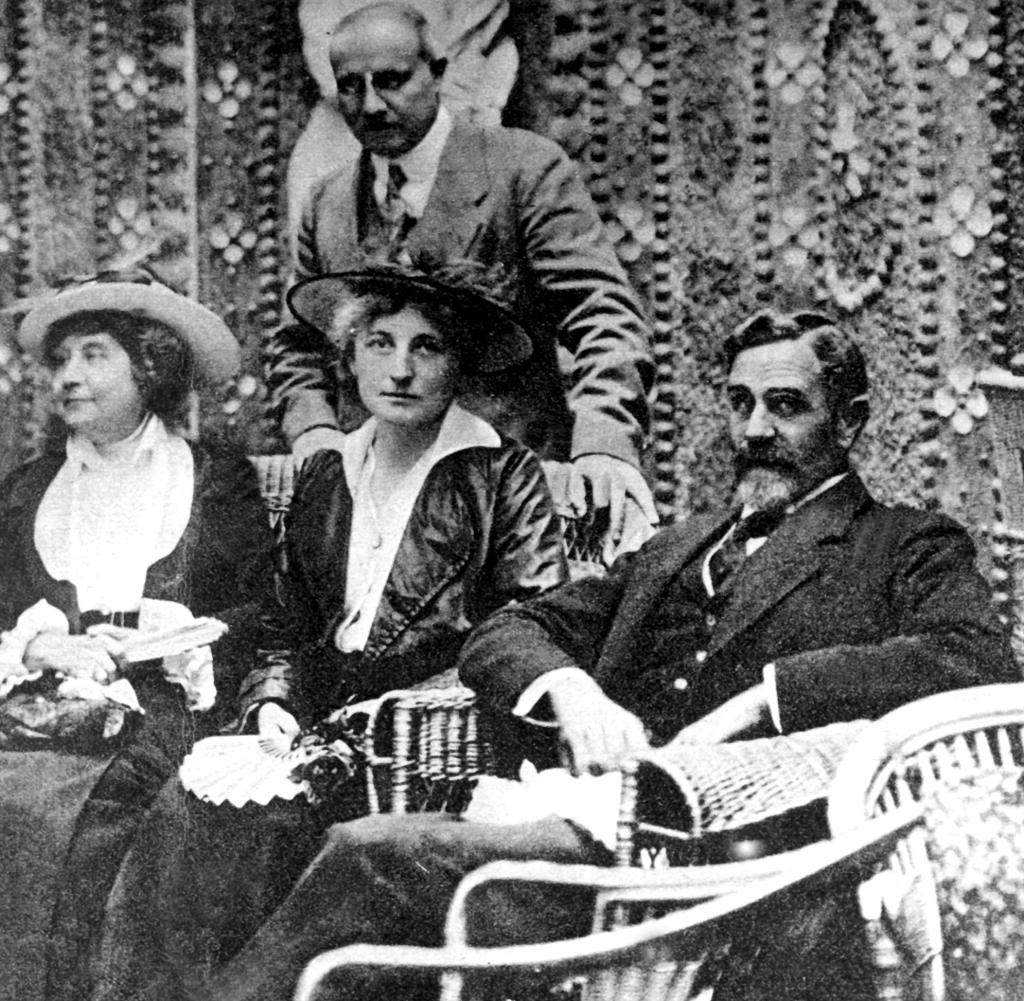 